Приказ Минсельхоза РФ от 3 апреля 2006 г. N 103
"Об утверждении Ветеринарных правил содержания птиц на личных подворьях граждан и птицеводческих хозяйствах открытого типа"1. Область применения1.1. Настоящие Ветеринарные правила устанавливают ветеринарные требования к содержанию птиц на личных подворьях граждан и птицеводческих предприятиях открытого типа (далее - подворья) в целях недопущения распространения заразных болезней птиц.1.2. Положения настоящих правил обязательны для выполнения на территории Российской Федерации физическими лицами, имеющими в собственности птицу, а также организациями, в которых предусмотрено выгульное содержание птицы (птицеводческие предприятия открытого типа).2. Общие требования к птицеводческим помещениям подворий2.1. В соответствии со статьей 18 Закона Российской Федерации от 14 мая 1993 г. N 4979-1 "О ветеринарии" (Ведомости съездов народных депутатов Российской Федерации и Верховного Совета Российской Федерации 1993, N 24, ст. 857, Собрание законодательства Российской Федерации, 2002, N 1 (ч. I) ст. 2; 2004, N 27, ст. 2711, N 35, ст. 3607; 2005, N 19, ст. 1752; 2006, N 1, ст. 10) владельцы животных и производители продуктов животноводства обязаны соблюдать зоогигиенические и ветеринарно-санитарные требования при размещении, строительстве, вводе в эксплуатацию объектов, связанных с содержанием животных, переработкой, хранением и реализацией продуктов животноводства.2.2. При размещении, строительстве, вводе в эксплуатацию объектов, связанных с содержанием, разведением птицы на подворьях, могут предъявляться следующие требования:птицеводческие помещения подворий размещаются на территории, имеющей соответствующие уклоны для стока и отвода поверхностных вод;территория подворий должна быть огорожена и благоустроена;при содержании разных видов птиц на подворьях необходимо обеспечить раздельное их содержание. Разные виды птиц содержат в обособленных помещениях одного или разных зданий, которые обеспечивают лазами для самостоятельного выхода птицы на изолированные выгульные площадки;изолированные выгульные площадки оборудуются для раздельного содержания каждого вида птицы на прилегающей к помещению территории;внутренние поверхности помещений подворий (стены, перегородки, потолки) должны быть устроены из материалов, доступных для очистки, мойки и дезинфекции;полы помещений для содержания птицы на подворьях должны обладать достаточной прочностью, малой теплопроводностью, стойкостью к стокам и дезинфицирующим веществам и отвечать санитарно-гигиеническим требованиям;помещение для содержания птицы на подворьях должно быть оборудовано естественной или механической приточно-вытяжной вентиляцией, обеспечивающей поддержание оптимальных параметров микроклимата;организовать проведение предусмотренных настоящими Правилами мероприятий по обеспечению предупреждения болезней птиц;не рекомендуется совместное содержание птицы на подворьях с другими видами животных.3. Ветеринарные правила содержания помещения для птицы3.1. В соответствии со статьей 13 Закона Российской Федерации от 14 мая 1993 г. N 4979-1 "О ветеринарии" помещения, предназначенные для временного или постоянного содержания животных, по своей площади и оборудованию должны обеспечивать благоприятные условия для их здоровья.3.2. Для создания благоприятных условий для здоровья птиц рекомендуется проведение следующих мероприятий:при угрозе заражения перед входом в помещение для содержания птицы на подворьях для дезинфекции обуви оборудуют дезинфекционные кюветы (дезковрики) во всю ширину прохода, которые регулярно заполняют дезинфицирующими растворами;помещения для птицы регулярно очищаются от помета и других загрязнений, а насесты, полы, гнезда, поддоны, клетки, кормушки, поилки моются и при необходимости дезинфицируются, помет собирают и подвергают биотермическому обеззараживанию;при напольном содержании птицы на подворьях в качестве подстилочного материала используют опилки, древесные стружки, соломенную резку и иные материалы. При смене каждой партии птицы глубокую подстилку удаляют и проводят тщательную механическую очистку и дезинфекцию помещения. При замене подстилочного материала пол очищают, дезинфицируют (посыпают слоем извести-пушонки из расчета 0,5 кг на 1 м2 или используют иные дезинфицирующие средства), после чего настилают подстилочный материал слоем 10 - 15 сантиметров. Запрещается использовать заплесневелую, мерзлую и сырую подстилку.3.3. В каждом помещении для содержания птицы на подворье окна, двери, вентиляционные отверстия рекомендуется оборудовать рамами с сеткой во избежание залета дикой птицы.3.4. Посещение помещений для содержания птицы посторонними лицами не рекомендуется.3.5. Перед входом в помещение для содержания птицы рекомендуется сменить одежду, обувь и надеть чистую рабочую спецодежду.4. Ветеринарные правила содержания и кормления птицы на подворьях4.1. В соответствии со статьей 13 Закона Российской Федерации от 14 мая 1993 г. N 4979-1 "О ветеринарии" владельцы животных обязаны обеспечивать их кормами и водой, безопасными для здоровья животных и окружающей природной среды, соответствующими ветеринарно-санитарным требованиям и нормам.4.2. Комплектование подворий птицей рекомендуется осуществлять из источников (специализированных птицеводческих предприятий, организаций, ферм, инкубаторно-птицеводческой станции), благополучных в ветеринарно-санитарном отношении, путем приобретения суточного или подрощенного молодняка.4.3. Яйцо от домашней птицы с подворий, используемое для инкубации, должно быть чистым и подвергаться прединкубационной дезинфекции. Инкубационные яйца хранят при температуре 8 - 10°С и относительной влажности воздуха 75 - 80 процентов. Максимальный срок хранения куриных яиц - 6 дней, индюшиных и утиных - 8 дней, гусиных - 10 дней. В каждый последующий день хранения смертность эмбрионов увеличивается примерно на 1 процент.4.4. В период выращивания птицы на подворьях систематически наблюдают за состоянием ее здоровья, контролируют поведение каждой партии, поедаемость корма, потребление воды, состояние перьевого покрова. В случае отклонения от физиологических норм выясняют причины, обусловившие отклонения. При необходимости обращаются к ветеринарным специалистам.4.5. Нормы плотности посадки птицы на 1 кв. метр пола в помещении подворья следующие:молодняк яичных и мясных пород - 11-12 голов;взрослая птица (куры, индейки, утки, гуси) - 3-4 головы.4.6. Фронт кормления (длина доступных птице кормушек) на одну голову птицы должен быть не менее:для взрослой птицы - 6 - 8 см;для молодняка - 4-5 см.4.7. Фронт поения (длина доступных птице поилок) на одну голову птицы должен быть не менее 1 - 3 см.4.8. Содержание, кормление и поение разных видов птицы на подворьях проводится раздельно.4.9. Нормы температуры и влажности воздуха с допустимой концентрацией вредных газов внутри помещений подворий для содержания различных видовых групп птиц устанавливаются в соответствии с санитарными правилами и нормами. Владельцам птицы рекомендуется обеспечить до отлета перелетной водоплавающей птицы исключительно подворное содержание всех видов домашней птицы в целях исключения контакта с дикой водоплавающей птицей.4.10. Каждую партию выведенного молодняка птицы в первые дни жизни помещают в специально подготовленное, чистое, предварительно продезинфицированное, обогреваемое помещение.5. Мероприятия по профилактике и ликвидации заразных болезней птиц на подворьях5.1. В соответствии со статьей 18 Закона Российской Федерации от 14 мая 1993 г. N 4979-1 "О ветеринарии" владельцы животных и производители продуктов животноводства обязаны выполнять указания специалистов в области ветеринарии о проведении мероприятий по профилактике болезней животных и борьбы с этими болезнями.Для профилактики заразных болезней птиц на подворьях помимо общих ветеринарно-санитарных мер проводят вакцинацию птицы с учетом эпизоотической ситуации населенного пункта и района.5.2. Владельцы птицы предоставляют специалистам в области ветеринарии по их требованию птицу для осмотра.5.3. По требованию ветеринарных специалистов владельцы птицы обязаны сообщать количество птицы каждого вида, которое имеется на подворье.5.4. При возникновении подозрения в заболевании или установлении диагноза заболевания птиц необходимые мероприятия осуществляются в соответствии с правилами (инструкциями) по борьбе с данной болезнью.Приказ Министерства сельского хозяйства РФ от 29 марта 2016 г. № 114 "Об утверждении Ветеринарных правил содержания свиней в целях их воспроизводства, выращивания и реализации"I. Общие положения1. Ветеринарные правила содержания свиней в целях их воспроизводства, выращивания и реализации (далее - Правила) устанавливают требования к условиям содержания свиней в целях их воспроизводства, выращивания, реализации (далее - содержание свиней), требования к осуществлению мероприятий по карантинированию свиней, обязательных профилактических мероприятий и диагностических исследований свиней, содержащихся гражданами, в том числе в личных подсобных хозяйствах, в крестьянских (фермерских) хозяйствах, индивидуальными предпринимателями, организациями и учреждениями уголовно-исполнительной системы, иными организациями и учреждениями, содержащими до 1000 голов свиней включительно (далее - хозяйства открытого типа, хозяйства), а также организациями и учреждениями, содержащими более 1000 голов свиней (далее - свиноводческое предприятие закрытого типа, предприятие).Контроль за исполнением настоящих Правил осуществляется в соответствии с законодательством Российской Федерации в области ветеринарии.II. Требования к условиям содержания свиней в хозяйствах открытого типа в целях их воспроизводства, выращивания и реализации2. Запрещается содержание свиней в хозяйствах открытого типа на местах бывших скотомогильников, очистных сооружений.3. Территория хозяйства должна быть огорожена способами, обеспечивающими невозможность проникновения диких животных на территорию хозяйства (за исключением птиц и мелких грызунов).4. В хозяйстве должно быть обеспечено безвыгульное содержание свиней либо выгул свиней в закрытом помещении или под навесами, исключающий контакт свиней с другими животными и птицами.5. Минимальное расстояние от конструкции стены или угла свиноводческого помещения (ближайших по направлению к жилому помещению, расположенному на соседнем участке) до границы соседнего участка при содержании свиней в хозяйствах должно соответствовать минимальному расстоянию от конструкции стены или угла свиноводческого помещения (ближайших по направлению к жилому помещению, расположенному на соседнем участке) до границы соседнего участка при содержании свиней в хозяйствах, приведенному в приложении № 1 к настоящим Правилам.6. Помещения хозяйств, в которых содержатся свиньи (далее - свиноводческие помещения), должны быть оборудованы естественной или принудительной вентиляцией, обеспечивающей поддержание необходимых параметров микроклимата.7. Нормы площади содержания свиней в хозяйствах приведены в приложении № 2 к настоящим Правилам.8. Стены, перегородки, покрытия свиноводческих помещений в хозяйствах должны быть устойчивыми к воздействию дезинфицирующих веществ и повышенной влажности, не должны выделять вредных веществ. Антикоррозийные и отделочные покрытия должны быть безвредными для свиней.9. Навоз необходимо убирать и складировать на площадках для биотермического обеззараживания, расположенных на территории хозяйства.10. Запрещается использовать заплесневелую и/или мерзлую подстилку для содержания свиней в хозяйстве.11. Для дезинфекции обуви вход в свиноводческое помещение оборудуется дезинфекционными ковриками по ширине прохода и длиной не менее одного метра, пропитанными дезинфицирующими растворами.12. Дезинсекция, дезакаризация и дератизация свиноводческих помещений проводятся не реже одного раза в год, а также при визуальном обнаружении насекомых, клещей, грызунов, либо выявлении следов их пребывания (покусов, помета).13. При посещении свиноводческих помещений и обслуживании свиней необходимо использовать чистые продезинфицированные рабочие одежду и обувь. Запрещается выходить в рабочей одежде и обуви, а также выносить их за пределы территории хозяйства.14. Корма и кормовые добавки, используемые для кормления свиней, должны соответствовать ветеринарно-санитарным требованиям и нормам. Для поения свиней и приготовления кормов для них должна использоваться питьевая вода.15. Пищевые отходы, используемые для кормления свиней должны подвергаться термической обработке (проварке) не менее 30 минут после закипания и являться безопасными в ветеринарно-санитарном отношении.16. Для комплектования хозяйств допускаются клинически здоровые свиньи собственного воспроизводства, а также свиньи, поступившие из других хозяйств и предприятий при наличии ветеринарных сопроводительных документов, подтверждающих ветеринарное благополучие территорий мест производства (происхождения) животных по заразным болезням животных, в том числе по болезням, общим для человека и животных (далее - заразные болезни), оформленных в порядке, установленном законодательством Российской Федерации.17. Свиньи, содержащиеся в хозяйствах, подлежат учету и идентификации в соответствии с законодательством Российской Федерации в области ветеринарии.18. Утилизация и уничтожение трупов свиней, абортированных и мертворожденных плодов, ветеринарных конфискатов, других биологических отходов осуществляются в соответствии с законодательством Российской Федерации в области ветеринарии.III. Требования к осуществлению мероприятий по карантинированию свиней, обязательных профилактических мероприятий и диагностических исследований свиней в хозяйствах19. Свиньи, завозимые в хозяйство или вывозимые (кроме убойных животных) из него, подлежат обособленному содержанию от других групп свиней, содержащихся в хозяйстве с целью проведения ветеринарных мероприятий (далее - карантинирование). Период карантинирования должен быть не менее 30 календарных дней с момента прибытия свиней в хозяйство. В период карантинирования проводятся клинический осмотр животных, диагностические исследования и обработки, предусмотренные планами диагностических исследований, ветеринарно-профилактических и противоэпизоотических мероприятий, органов (учреждений), входящих в систему государственной ветеринарной службы Российской Федерации на текущий календарный год (далее - План противоэпизоотических мероприятий).20. Свиньи, содержащиеся в хозяйствах, подлежат диагностическим исследованиям, вакцинациям и обработкам против заразных болезней в соответствии с Планом противоэпизоотических мероприятий.IV. Требования к условиям содержания свиней в свиноводческих предприятиях закрытого типа, не относящихся к хозяйствам, в целях их воспроизводства, выращивания, реализации*21. Запрещается содержание свиней в предприятиях, расположенных на местах бывших животноводческих помещений, скотомогильников и навозохранилищ.22. Свиноводческое предприятие должно быть огорожено способами, обеспечивающими недопущение проникновения диких животных на его территорию, и отделено от ближайшего жилого района в соответствии с требованиями законодательства о градостроительной деятельности.23. На свиноводческом предприятии должно быть обеспечено безвыгульное содержание свиней. При невозможности обеспечения безвыгульного содержания выгул свиней не должен осуществляться вне свиноводческих помещений предприятия.24. Территория свиноводческого предприятия должна разделяться на изолированные друг от друга зоны:- производственную, в которой выделяются репродукторный и откормочный секторы. Репродукторный и откормочный сектор для предприятий, в которых содержатся не менее 54 тысячи свиней в год располагаются на расстоянии не менее 1200 м друг от друга. Откормочный сектор размещается ниже по рельефу с подветренной стороны по отношению к репродукторному сектору;- административно-хозяйственную, включающую здания и сооружения административно-хозяйственных служб, объекты инженерно-технического обслуживания (гараж, технические склады, механические мастерские);- хранения, приготовления кормов, где размещаются сооружения для хранения и приготовления кормов. Кормоцех (кормоприготовительная, кормосмесительная) (далее - кормоцех) располагается при въезде на территорию предприятия с наветренной стороны по отношению ко всем остальным зданиям. В шаговой доступности от кормоцеха должен размещаться склад концентрированных кормов.Кормоцех, склады пищевых отходов и других кормов строятся с подветренной стороны по отношению к свиноводческим помещениям и отгораживаются их от производственных зданий и других сооружений с устройством отдельного въезда на участок кормоцеха, при этом выделяются зоны:- хранения и переработки навоза. Навозохранилище размещается с подветренной стороны на расстоянии не менее 60 м от помещений, в которых содержатся свиньи;- карантинирования, расположенную на линии ограждения предприятия, в которой размещают ветеринарную лабораторию, здание для проведения карантинирования и убойно-санитарный пункт.25. Территория каждой зоны озеленяется и огораживается по всему периметру изгородью, препятствующей бесконтрольному проходу людей и животных.26. Помещение, оборудованное для проведения дезинфекции транспортных средств и тары, размещается на главном въезде на территорию свиноводческого предприятия (далее - дезинфекционный блок).27. На свиноводческих предприятиях мощностью менее 75 тысяч голов свиней единовременного содержания вместо дезинфекционного блока предусматривается дезинфекционный барьер с подогревом дезинфицирующего раствора при минусовых температурах (далее - въездной дезинфекционный барьер).28. Въездной дезинфекционный барьер размещается под навесом и представляет собой бетонированную ванну, заполненную дезинфицирующим раствором. Габариты ванны:- длина по зеркалу дезинфицирующего раствора не менее 9 м;- длина по днищу не менее 6 м;- ширина не менее ширины ворот;- глубина не менее 0,2 м;- пандусы перед и после ванны должны иметь уклон не более 1:4.29. На свиноводческих предприятиях мощностью более 40 тысяч голов свиней единовременного содержания рекомендуется оборудование ветеринарной лаборатории. В ее состав входят лабораторное отделение и склад дезинфицирующих средств. На предприятиях меньшей мощности предусматриваются помещения для размещения ветеринарных специалистов Предприятия, лекарственных средств для ветеринарного применения, биологических лекарственных препаратов и дезинфицирующих средств (далее - ветеринарный пункт).30. Убойно-санитарный пункт, предназначенный для экстренного (вынужденного) убоя животных, состоит из убойного отделения с помещениями для убоя свиней, вскрытия желудочно-кишечного тракта животных, временного хранения туш и шкур животных, утилизационного отделения со вскрывочной и/или утилизационной камерой, а также душевой. В утилизационном отделении устанавливается автоклав или трупосжигательная печь, отвечающая производственным мощностям предприятия. При утилизации сырья автоклавированием предусматривается две комнаты: для сырья и обезвреженных конфискатов. В стене между этими комнатами устанавливается автоклав, его загрузка осуществляется в комнате для сырья, а выгрузка - в комнате для обезвреженных ветеринарных конфискатов.31. При расположении свиноводческих предприятий в зоне деятельности заводов по производству мясокостной муки (ветутильзаводов) убойно-санитарный пункт предусматривается без утилизационного отделения. В составе указанного убойно-санитарного пункта оборудуется изоляционно-холодильная камера для кратковременного хранения трупов и конфискатов от вынужденно убитых животных.32. Помещение убойно-санитарного пункта и прилегающая к нему территория огораживаются забором высотой не менее 2 м и обеспечиваются самостоятельным въездом (выездом) на автомобильную дорогу общего пользования.33. Организация деятельности свиноводческих предприятий закрытого типа осуществляется следующим образом:33.1. Вход на территорию свиноводческих предприятий посторонним лицам, а также въезд любого вида транспорта, не связанного с непосредственным обслуживанием предприятия, не допускается.33.2. Вход в производственную зону свиноводческого предприятия разрешается только через санпропускник, размещенный на линии ограждения административно-хозяйственной и производственной зон, а въезд транспорта через постоянно действующий дезинфекционный барьер (блок).33.3. В проходной санпропускника устанавливается круглосуточное дежурство.33.4. Перед входом в санпропускник, как со стороны административно-хозяйственной зоны, так и со стороны производственной зоны свиноводческого предприятия, устанавливаются дезинфекционные барьеры (кюветы с ковриками или опилками), увлажненные дезинфицирующими растворами.33.5. В помещении санпропускника работники свиноводческого предприятия (далее - работники, персонал) снимают свою домашнюю одежду и обувь, оставляют их в гардеробной (в шкафу, закрепленном за каждым работником), принимают душ, надевают в гардеробной для рабочей одежды чистую продезинфицированную специальную одежду и специальную обувь. При выходе из санпропускника (по окончании работы) специальную одежду работники снимают, принимают душ, надевают домашнюю одежду и обувь.Все посетители свиноводческого предприятия подлежат обязательной санитарной обработке в санпропускнике и обеспечиваются специальной одеждой и обувью.33.6. При входе в изолированное свиноводческое помещение устанавливаются дезванночки, заполненные на глубину 15 см дезинфицирующим раствором. С внутренней стороны дверей вход в помещение для хранения комбикормов, кормокухню, ветеринарную лабораторию, ветеринарный пункт, оборудуется дезковриками, заполненными опилками или иным пористым материалом, увлажненным дезраствором.33.7. Лица, обслуживающие одну технологическую (производственную) группу свиней, не допускаются к обслуживанию другой технологической (производственной) группы свиней. Лица, больные болезнями, общими для человека и животных, к работе на свиноводческих предприятиях не допускаются.33.8. Персонал обеспечивается специальной одеждой и специальной обувью в соответствии с Межотраслевыми правилами обеспечения работников специальной одеждой, специальной обувью и другими средствами индивидуальной защиты, утвержденными приказом Минздравсоцразвития России от 1 июня 2009 г. № 290н (зарегистрирован Минюстом России 10 сентября 2009 г., регистрационный № 14742) с изменениями, внесенными приказом Минздравсоцразвития России от 27 января 2010 г. № 28н (зарегистрирован Минюстом России 1 марта 2010 г., регистрационный № 16530), приказами Минтруда России от 20 февраля 2014 г. № 103н (зарегистрирован Минюстом России 15 мая 2014 г., регистрационный № 32284), от 12 января 2015 г. № 2н (зарегистрирован Минюстом России 11 февраля 2015 г., регистрационный № 35962). Оборудование, инвентарь маркируют и закрепляют за участком (цехом). Передавать указанные предметы из одного участка в другие без обеззараживания запрещается.33.9. На территории свиноводческих предприятий запрещается содержать собак (кроме сторожевых), кошек, а также животных других видов (включая птицу). Сторожевых собак подвергают вакцинации против бешенства, дегельминтизации и другим ветеринарным обработкам.33.10. Для сети дорог внутри свиноводческого предприятия, проездов и технологических площадок применяют твердые покрытия. Исключается пересечение дорог, используемых для вывоза навоза, трупов свиней, конфискатов от убоя свиней, подлежащих утилизации, и других отходов, и дорог, используемых для подвоза животных, кормов, транспортировки мяса и мясопродуктов. Оба типа дорог должны иметь различимую маркировку или обозначения.33.11. Туши от вынужденного убоя в обязательном порядке подвергаются бактериологическому исследованию. В зависимости от результатов исследований туши сдаются на мясоперерабатывающие предприятия либо утилизируются. До получения результатов исследований и сдачи на переработку туши хранят в холодильных камерах на убойно-санитарном пункте.34. На свиноводческих предприятиях технология содержания свиней должна обеспечивать соблюдение следующих требований:а) направление технологического процесса от участков репродукции к цеху откорма;б) деление свиноводческих помещений на изолированные секции с численностью на участке опороса не более 60 свиноматок, в цехе доращивания - до 600 поросят;в) использование помещений (секций) для опороса свиноматок и доращивания поросят, выращивания ремонтного молодняка и откорма свиней осуществляют таким образом, что всех животных удаляют из отдельной секции или помещения и одновременно заполняют её (его) одновозрастными животными. В остальных помещениях предусматривается возможность поочередного освобождения, очистки, ремонта и дезинфекции отдельных групповых станков или групп индивидуальных станков по мере их освобождения от свиней перед размещением в них новых животных;г) продолжительность санитарного перерыва (периода в течении которого происходят чистка, ремонт, мойка, дезинфекция свиноводческих и вспомогательных помещений, участвующих в технологическом цикле предприятия) между технологическими циклами производства составляет не менее 5 суток;д) максимально возможное сохранение состава каждой первоначально сформированной группы поросят на последующих этапах производства: доращивания, выращивания ремонтного молодняка и откорма как отдельной производственной единицы.35. Для товарных свиноводческих предприятий разрешается использование:- моноблоков, в которых все животные содержатся под одной крышей с внутренним разделением сплошными перегородками по технологическим группам;- многоблочных помещений, в которых предусмотрено содержание животных с разделением как на два сектора (репродукторный и откормочный), так и на большее их количество (репродукторный, сектор доращивания и откормочный).36. Свиньи в свиноводческих помещениях размещаются в групповых или индивидуальных станках. Требования к станкам, предельное поголовье свиней в станке на предприятии установлены в соответствии с приложением № 3 к настоящим Правилам.37. Комплектование свиней в групповых станках производится в соответствии со следующими требованиями:а) свиноматки с выявленной супоросностью объединяются в групповых станках с разницей во времени оплодотворения до 3 дней;б) в группах откормочных свиней, ремонтного молодняка и отъемышей разница в возрасте не должна превышать 5 дней.38. При кормлении всех групп свиней предусматриваются влажный и сухой способы кормления.При влажном способе кормления кормушки, автопоилки, кормопровод после каждого кормления очищается от остатков кормов и загрязнений, промывают теплой водой.При сухом способе кормления оборудование и приспособления для раздачи корма моются, дезинфицируются и просушиваются после окончания цикла содержания технологической группы свиней. Сухой способ кормления осуществляется полнорационными комбикормами заводского изготовления. При сухом типе кормления вода должна постоянно находиться в поилках.39. Чистка и дезинфекция кормовых бункеров производятся не реже одного раза в месяц.40. В целях создания благоприятных условий содержания, профилактики травматизма конечностей у свиней полы в свиноводческих помещениях должны быть нескользкими, малотеплопроводными, водонепроницаемыми, стойкими против истирания и воздействия дезинфицирующих средств.Уклон пола в групповых станках в сторону навозного канала составляет 5%.При устройстве щелевых (решетчатых) железобетонных полов (без уклона) для свиней (кроме поросят до 2-месячного возраста) ширину планок принимают:- для поросят-отъемышей, ремонтного и откормочного поголовья - 40 - 50 мм;- для хряков и свиноматок - 70 мм и ширина просвета между планками соответственно 20 - 22 и 26 мм.Для полов из других материалов ширина планок для указанных групп животных может быть уменьшена до 35 - 40 мм при ширине просветов между планками 20 мм.41. Для содержания и лечения слабых, больных животных в каждом свиноводческом помещении (секции) оборудуются санитарные станки со сплошными перегородками вместимостью 1 - 2% общего поголовья.42. Во время опороса свиноматок в свиноводческом помещении, где они содержатся, устанавливаются влагонепроницаемые емкости для сбора последов и мертворожденных плодов. Два раза в сутки (утром и вечером) эти емкости вывозятся в утилизационное отделение убойно-санитарного пункта или на пункт сбора сырья для производства мясокостной муки. После освобождения от последов и мертворожденных плодов емкости тщательно промываются, дезинфицируются и возвращаются в свиноводческое помещение.43. Свиноводческие помещения оборудуются вентиляцией, обеспечивающей необходимый воздухообмен для поддержания нормативных температурно-влажностных параметров и концентрации вредных газов в воздухе. Уровень шума от работающего отопительного вентиляционного оборудования в помещениях не должен превышать 60 дБ.44. Для поддержания нормативных параметров микроклимата обеспечивается количество приточного воздуха в помещениях для содержания свиней в холодный период не менее 30 куб. м/ч на 1 ц живой массы свиней, переходный и теплый периоды соответственно 45 и 60 куб. м/г на 1 ц живой массы.45. Нормы температуры и относительной влажности внутреннего воздуха помещений для свиней в зимний период времени должны соответствовать нормам температуры и относительной влажности внутреннего воздуха помещений для свиней в зимний период времени, приведенным в приложении № 4 к настоящим Правилам.46. Предельная концентрация углекислоты в воздухе помещений для содержания свиней 0,2% (объемных), аммиака 20 мг/куб. м, сероводорода 10 мг/куб. м.47. Нормы скорости движения воздуха в помещениях для содержания свиней должны соответствовать нормам скорости движения воздуха в помещениях для содержания свиней, приведенным в приложении № 5 к настоящим правилам.48. Нормативные параметры температуры, относительной влажности и скорости движения воздуха обеспечиваются в зоне размещения свиней, то есть в пространстве высотой до 1 м над уровнем пола или площадки, на которой содержатся свиньи.49. Для обогрева поросят-сосунов в станках для подсосных свиноматок используют специальные системы локального обогрева для обеспечения площади обогреваемого пола от 1,0 до 1,5 кв. м на один станок, температуры поверхности обогреваемого пола 30°С (+/- 2) с последующим постепенным снижением ее к отъему поросят от маток до 22°С.50. Для обеспечения в свиноводческих помещениях необходимого микроклимата применяют автоматическое управление системами отопления и вентиляции.51. Дезинфекция на свиноводческих предприятиях проводится по плану проведения дезинфекционных и дератизационных мероприятий свиноводческих предприятий, утвержденному руководителем предприятия с учетом особенностей технологии воспроизводства, выращивания и реализации свиней.52. Перед дезинфекцией помещений и других объектов в обязательном порядке проводится их тщательная механическая очистка, при которой отчетливо видны структура и цвет материала поверхности и не обнаруживаются комочки навоза, корма и другие загрязнения даже в труднодоступных для очистки местах.53. После полного завершения строительства свиноводческого предприятия, пуска и наладки оборудования должны проводиться механическая очистка и предпусковая дезинфекция всех зданий и сооружений, расположенных на территории промышленной зоны свиноводческого предприятия.54. В процессе эксплуатации свиноводческих помещений дезинфекция отдельных помещений для опороса и содержания подсосных свиноматок, доращивания поросят или откорма свиней проводится после завершения соответствующих технологических циклов и освобождения от свиней.55. Дезинфекцию групповых станков или групп индивидуальных станков в помещениях для содержания холостых или супоросных свиноматок и ремонтного молодняка проводят по мере их освобождения от свиней.56. Станки для хряков дезинфицируются один раз в месяц и каждый раз после выбраковки хряков, перед постановкой новых животных.57. Оборудование и приспособление для раздачи кормов тщательно промываются водой после каждого кормления и дезинфицируются один раз в неделю.58. Свиньи, содержащиеся на предприятиях, подлежат учету и идентификации в соответствии с законодательством Российской Федерации в области ветеринарии.V. Требования к осуществлению мероприятий по карантинированию свиней в свиноводческих предприятиях*59. Здания для проведения карантинирования свиней должны размещаться на расстоянии не менее 200 метров от производственной зоны свиноводческого предприятия, огораживают сплошным или сетчатым забором, высотой не менее 2 м с цоколем, заглубленным в землю не менее 0,2 м, и должны оборудоваться самостоятельным въездом (выездом) на дорогу общего пользования.60. Площадь здания для проведения карантинирования свиней определяется с учетом продолжительности карантинирования каждой группы поступающих свиней в изолированных секциях в течение не менее 30 календарных дней и периода санитарной обработки и дезинфекции освобождающихся помещений, длительностью не менее 4 суток.61. Для комплектования предприятий допускаются клинически здоровые свиньи из собственного репродуктора, а также поступающие на предприятия при наличии ветеринарных сопроводительных документов, подтверждающих ветеринарное благополучие территорий мест производства (происхождения) животных по заразным болезням, оформленных в порядке, установленном законодательством Российской Федерации.62. Свиньи, отобранные на племенные цели и для ремонта маточного стада товарных репродукторов, за месяц до вывоза из хозяйства-поставщика отделяются в обособленную группу для профилактического карантинирования.63. При поступлении свиней ветеринарный специалист предприятия должен проверить наличие и правильность заполнения ветеринарных сопроводительных документов, а также провести термометрию и клинический осмотр свиней.64. В период карантинирования свиньи выдерживаются под постоянным ветеринарным наблюдением в течение 30 дней, и проводятся следующие мероприятия:- обеспечение необходимых зоогигиенических условий содержания, ухода и кормления свиней с учетом запрета их перегруппировки;- клинический осмотр, выборочная термометрия, диагностические исследования, иммунизация и другие профилактические обработки в соответствии Планом противоэпизоотических мероприятий.65. Содержание свиней в период карантинирования должно соответствовать системам содержания, принятым на свиноводческом предприятии.66. Перегородки между станками для группового содержания свиней выполняются сплошными.67. Для обслуживания каждой партии карантинируемых свиней закрепляется отдельный персонал.68. Посещение помещений и территории зоны карантинирования предприятия лицами, не связанными с обслуживанием животных и проведением карантинируемых мероприятий, запрещается.69. При обнаружении в группе карантинируемого поголовья свиней, больных заразными болезнями, ветеринарно-санитарные мероприятия проводятся в порядке и объеме, предусмотренном законодательством Российской Федерации в области ветеринарии70. Дезинфекция помещений карантинирования свинопоголовья проводится каждый раз после освобождения от животных.71. Перевод животных из помещения карантинирования на предприятие производится в соответствии с решением главного ветеринарного врача предприятия после окончания срока карантинирования, проведения всех мер, предусмотренных Планом противоэпизоотических мероприятий и при отсутствии свиней, подозреваемых в заболевании заразными болезнями.VI. Требования к обязательным профилактическим мероприятиям и диагностическим исследованиям свиней в свиноводческих предприятиях*72. Свинки (хряки), доставленные на свиноводческое предприятие из собственного репродуктора, разгружаются через эстакаду (рампу) в помещение для приема свиней, проходят санитарную обработку кожного покрова в установленном руководителем предприятия порядке, обсушиваются и перегоняются в секции для содержания ремонтных свинок (хряков).73. Для контроля состояния обмена веществ у свиней на каждом технологическом участке производства осуществляется система диспансеризации животных. Диспансеризация маточного свинопоголовья осуществляется после получения второго опороса. Клинические, гематологические, иммунологические исследования проводятся на 25-й - 26-й день подсосного периода (период, когда свиноматки содержатся с поросятами до их отъема). У хряков-производителей исследуются кровь, смыв препуция и сперма. На основании результатов исследований проводится комплекс мероприятий, направленных на лечение и профилактику нарушений обмена веществ и повышение естественной резистентности организма свиней.74. Свиньи на свиноводческом предприятии подвергаются диагностическим исследованиям, вакцинациям и обработкам против заразных болезней в соответствии с Планом противоэпизоотических мероприятий, а также с учетом эпизоотической обстановки в регионе.______________________________* Требования глав IV, V и VI распространяются на условия содержания свиней, содержащихся гражданами, в том числе в личных подсобных хозяйствах, в крестьянских (фермерских) хозяйствах, индивидуальными предпринимателями, организациями, содержащими до 1000 голов свиней включительно, отнесенными к компартментам III и IV в соответствии с Правилами определения зоосанитарного статуса свиноводческих хозяйств, а также организаций, осуществляющих убой свиней, переработку и хранение продукции свиноводства, утвержденными приказом Минсельхоза России от 23 июля 2010 г. № 258 (зарегистрирован Минюстом России 12 ноября 2010 г., регистрационный № 18944) с изменениями, внесенными приказами Минсельхоза России от 17 июля 2013 г. № 282 (зарегистрирован Минюстом России 14 августа 2013 г. регистрационный № 29378) и от 15 октября 2013 г. № 358 (зарегистрирован Минюстом России 7 ноября 2013 г., регистрационный № 30324), за исключением организаций и учреждений уголовно-исполнительной системы.Приказ Министерства сельского хозяйства от 13 декабря 2016 г. № 551 "Об утверждении Ветеринарных правил содержания крупного рогатого скота в целях его воспроизводства, выращивания и реализации"I. Общие положения1. Ветеринарные правила содержания крупного рогатого скота (далее - КРС) в целях его воспроизводства, выращивания и реализации (далее - Правила) устанавливают требования к условиям содержания КРС в целях воспроизводства, выращивания, реализации (далее - содержание КРС), а также требования к осуществлению мероприятий по карантинированию КРС, обязательным профилактическим мероприятиям и диагностическим исследованиям КРС, содержащегося гражданами, в том числе в личных подсобных хозяйствах, в крестьянских (фермерских) хозяйствах, индивидуальными предпринимателями, организациями и учреждениями уголовно-исполнительной системы, иными организациями и учреждениями, содержащими до 500 голов КРС включительно (далее - хозяйства открытого типа, Хозяйства), а также организациями, содержащими более 500 голов КРС (далее - предприятие закрытого типа, Предприятие, Предприятия).2. Контроль за исполнением настоящих Правил осуществляется в соответствии с законодательством Российской Федерации в области ветеринарии.II. Требования к условиям содержания КРС в Хозяйствах3. В Хозяйствах не допускается содержание и выпас КРС на территориях бывших и действующих полигонов твердых бытовых отходов, скотомогильников, предприятий по обработке кожевенного сырья, очистных сооружений.4. В Хозяйствах необходимо устанавливать ограждения, обеспечивающие недопущение проникновения диких животных на их территорию (за исключением птиц и мелких грызунов). Въезд на территорию Хозяйств (за исключением территории Хозяйств, на которых расположен жилой дом) должен быть оборудован дезинфекционным барьером либо дезинфекционной установкой, обеспечивающими обработку колес и шасси транспортных средств дезинфицирующими растворами, не замерзающими при минусовых температурах.5. Минимальное расстояние от конструкции стены или угла помещения для содержания КРС (далее - животноводческое помещение) (ближайших по направлению к жилому помещению, расположенному на соседнем участке) до границы соседнего участка при содержании КРС в Хозяйствах должна соответствовать минимальному расстоянию от конструкции стены или угла животноводческого помещения (ближайших по направлению к жилому помещению, расположенному на соседнем участке) до границы соседнего участка при содержании КРС в Хозяйствах, приведенному в приложении № 1 к настоящим Правилам.6. При содержании КРС в Хозяйствах совместно с другими видами животных (овцы, козы, свиньи) здание, в котором содержатся животные, делится на изолированные помещения для каждого вида животных. Птица должна содержаться в отдельно стоящем здании изолировано от животных.7. В животноводческих помещениях Хозяйств допускается размещать 1-2 денника или стойла для лошадей.8. Животноводческие помещения в Хозяйствах должны быть оборудованы естественной или принудительной вентиляцией, обеспечивающей поддержание необходимых параметров микроклимата.9. Стены, перегородки, покрытия животноводческих помещений в Хозяйствах должны быть устойчивыми к воздействию дезинфицирующих веществ и повышенной влажности, не должны выделять вредных веществ. Антикоррозийные и отделочные покрытия должны быть безвредными для КРС.10. При содержании КРС молочного и молочно-мясного направления продуктивности в Хозяйствах следует оборудовать молочно-моечное помещение для обработки и временного хранения молока (далее - молочная). Стены молочной должны быть окрашены влагостойкими красками светлых тонов либо облицованы кафельной плиткой на высоту не менее 1,8 м. Запрещается устраивать у стен молочных выгульные площадки или другие объекты, связанные с накоплением навоза.11. Навоз в Хозяйствах необходимо убирать и складировать на навозохранилищах и (или) площадках для хранения и биотермического обеззараживания навоза, расположенных на территории Хозяйства вне здания, в котором содержится КРС.12. Для расчета ёмкости навозохранилища и (или) площадки для хранения и биотермического обеззараживания навоза используются нормы суточного выделения экскрементов от одной головы КРС, приведенные в приложении № 2 к настоящим Правилам.13. При наличии выгульных площадок они располагаются у продольных стен здания для содержания КРС или на отдельной площадке. Нормы площади выгульных площадок в Хозяйствах приведены в приложении № 3 к настоящим Правилам.14. Кормушки на выгульных площадках располагаются так, чтобы при загрузке их кормами транспортные средства не заезжали на выгульные площадки, за исключением специально оборудованных кормушек для рулонов соломы/сена, располагающихся внутри выгульных площадок.15. КРС в животноводческих помещениях размещается групповым способом - в секциях (клетках) с групповым содержанием животных (далее - секция) и (или) индивидуальным способом - в стойлах, боксах, клетках (индивидуальных) (далее - клетка), а также денниках. Нормы площадей и размеры элементов животноводческих помещений приведены в приложении № 4 к настоящим Правилам.16. В животноводческих помещениях между секциями должны располагаться продольные и поперечные проходы (кормовые, навозные, эвакуационные и служебные). Размещение секций должно обеспечивать заполнение их животными и эвакуацию из них, минуя другие секции. Из каждой секции предусматриваются выходы для прохода (прогона) животных на выгул.17. Содержание животных в Хозяйствах на сплошных полах осуществляется без применения подстилки или с применением подстилки. Подстилочный материал не должен быть мерзлым или заплесневелым.18. В Хозяйствах при привязном содержании КРС применяется однорядное, двухрядное либо четырехрядное размещение стойл, с одним или двумя кормовыми проходами, причем в одном непрерывном ряду допускается не более 50 стойл.19. При беспривязном содержании КРС в Хозяйствах животные в животноводческих помещениях либо на выгульных площадках содержатся раздельно по половозрастным группам.20. Выгульные площадки оборудуются кормушками и поилками. В зависимости от расчетной зимней температуры выгульные площадки могут быть оснащены навесами и ветрозащитными устройствами (ветроломы, затиши, лесопосадки) (при расчетной температуре - 20°С и выше), либо трехстенными навесами или легкими закрытыми помещениями со свободным выходом КРС (при расчетной температуре ниже - 20°С).21. На выгульных площадках предусматриваются уклоны, не превышающие 6 градусов. Выгульные площадки, не имеющие сплошного твердого покрытия, оборудуются твердым покрытием:- у входов в здания для содержания животных;- у поилок и у кормушек на глубину 2,5-3,0 м от фронта кормления.22. На выгульных площадках КРС может содержаться на глубокой несменяемой подстилке. На выгульных площадках, не имеющих сплошного твердого покрытия, для КРС мясного направления продуктивности могут оборудоваться курганы для их отдыха, из расчета 3,0 на одну голову. При содержании животных должна быть обеспечена чистота кожных покровов от загрязнений навозом и грязью.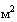 23. В Хозяйствах рекомендуется предусматривать следующий запас кормов:- сена, соломы, сенажа, силоса и корнеклубнеплодов - в размере потребности на стойловый период (при стойлово-пастбищном содержании КРС);- концентрированных кормов (далее - комбикорма) - в размере потребности не менее чем на 30 суток;- молока для выпойки телят - в размере потребности не более чем на одни сутки;- заменителя цельного молока (далее - ЗЦМ) (при выпойке телят ЗЦМ) - в размере потребности не менее чем на 15 суток.24. Хранение сена и соломы в Хозяйствах осуществляется в стогах, скирдах или под навесами, а также в помещениях для хранения кормов (далее - хранилища) и/или на чердаках животноводческих помещений; сенажа и силоса в траншеях, ямах, курганах, рулонах, полимерных мешках (рукавах) и сооружениях; корнеклубнеплодов - в буртах или хранилищах; комбикормов - в хранилищах.25. Корма и кормовые добавки, используемые для кормления КРС в Хозяйствах, должны быть безопасными для здоровья животных и соответствовать ветеринарно-санитарным требованиям и нормам, установленными документами, составляющими право Евразийского экономического союза, документами Международного эпизоотического бюро (МЭБ), законодательными и иными нормативными правовыми актами Российской Федерации.Для поения КРС и приготовления кормов для него должна использоваться питьевая вода.26. Среднесуточные нормы потребления воды молочными коровами, телятами, молодняком по возрастным группам, нетелями, быками-производителями и коровами мясного направления продуктивности приведены в приложениях №№ 5, 6 к настоящим Правилам.27. При невозможности обеспечения животных питьевой водой для поения КРС, приготовления кормов допускается применять воду с повышенным солевым составом, не превышающую предельные показатели состава воды с повышенным солевым составом, используемой для поения КРС, приготовления кормов, указанные в приложении № 7 к настоящим Правилам.28. На пастбищах источниками водопоя для КРС могут являться колодцы, из которых вода поступает в поилки, а также водотоки (реки, ручьи, каналы), водоемы (озера, пруды, обводненные карьеры, водохранилища), природные выходы подземных вод (родники). Пастбища должны располагаться не далее 2,5 км от источников водопоя. Запрещается использование воды для поения КРС из источников, загрязненных сточными водами.29. Для дезинфекции обуви при входе в животноводческое помещение устанавливаются дезинфекционные коврики (кюветы), заполненные поролоном, опилками или другим пористым эластичным материалом, по ширине прохода и длиной не менее одного метра, пропитанные дезинфицирующими растворами (далее - дезковрики).30. Дезинсекция, дезакаризация и дератизация животноводческих помещений в Хозяйствах проводятся не реже 1 раза в год, а также при визуальном обнаружении насекомых, клещей, грызунов либо выявлении следов их пребывания (покусов, помета).31. При посещении животноводческих помещений и обслуживании КРС необходимо использовать чистую продезинфицированную рабочую одежду и обувь. Выходить в рабочей одежде и обуви за пределы территории Хозяйств запрещается.32. На пастбищах должны организовываться мероприятия по борьбе с грызунами, оводовыми и кровососущими насекомыми, а также проводится деларвация водоемов и мест выплода гнуса.33. Для комплектования Хозяйств допускается клинически здоровый КРС собственного воспроизводства, а также животные, поступившие из других Хозяйств и Предприятий при наличии ветеринарных сопроводительных документов, подтверждающих ветеринарное благополучие территорий мест производства (происхождения) животных по заразным болезням животных, в том числе по болезням, общим для человека и животных (далее - заразные болезни), оформленных в порядке, установленном законодательством Российской Федерации в области ветеринарии.34. Сведения о всех случаях выявления в Хозяйствах подозрительных в заболевании, больных или павших животных, а также об их необычном поведении должны сообщаться ветеринарным специалистам.35. Утилизация и уничтожение трупов КРС, абортированных и мертворожденных плодов, ветеринарных конфискатов, других биологических отходов в Хозяйствах осуществляется в соответствии с законодательством Российской Федерации в области ветеринарии.36. КРС, содержащийся в Хозяйствах, подлежит учету и идентификации в соответствии с законодательством Российской Федерации в области ветеринарии.37. Пункты 4-22, 29-30 настоящих Правил не применяются к Хозяйствам, осуществляющим содержание КРС на условиях круглогодичного выгульного содержания.III. Требования к осуществлению мероприятий по карантинированию КРС, обязательных профилактических мероприятий и диагностических исследований КРС в Хозяйствах38. КРС, завозимый в Хозяйства, подлежит обособленному содержанию от других животных, содержащихся в Хозяйстве с целью проведения ветеринарных мероприятий (далее - карантинирование). Период карантинирования должен быть не менее 21 календарного дня с момента прибытия КРС в Хозяйства. В период карантинирования должны проводиться проводятся клинический осмотр животных, диагностические исследования и обработки, предусмотренные планами диагностических исследований, ветеринарно-профилактических и противоэпизоотических мероприятий органов (учреждений), входящих в систему Государственной ветеринарной службы Российской Федерации, на текущий календарный год (далее - Планы противоэпизоотических мероприятий).39. КРС, содержащийся в Хозяйствах, подлежит диагностическим исследованиям, вакцинациям и обработкам против заразных болезней в соответствии с Планами противоэпизоотических мероприятий.IV. Требования к условиям содержания КРС на Предприятиях40. На Предприятиях не допускается содержание и выпас КРС на бывших и действующих полигонах твердых бытовых отходов, скотомогильниках, предприятиях по обработке кожевенного сырья, очистных сооружениях, а также на участках, на которых ранее размещались кролиководческие, звероводческие и птицеводческие хозяйства (фермы).41. На Предприятиях необходимо устанавливать ограждения, обеспечивающие недопущение проникновения диких животных на его территорию. Предприятие должно быть отделено от ближайшего жилого района в соответствии с требованиями законодательства о градостроительной деятельности.42. Территория Предприятия разделяется на изолированные друг от друга зоны:- производственную, где размещаются помещения для содержания животных, выгульные площадки с твердым покрытием и навесами, а также ветеринарный пункт, сооружения для обработки кожного покрова животных;- административно-хозяйственную, включающую здания и сооружения административно-хозяйственной и технической служб, эстакаду для мойки и площадку для дезинфекции автомашин и других транспортных средств;- хранения и подготовки кормов; кормовую, где размещаются объекты для хранения и приготовления кормов, которая отделяется от производственной и административно-хозяйственной зоны забором с устройством отдельного въезда в эти зоны. Кормоцех, склады для кормов располагаются на линии разграничения с производственной зоной;- хранения и переработки навоза. Навозохранилище размещается с подветренной стороны на расстоянии не менее 60 м от животноводческих помещений;- карантинирования, расположенную на линии ограждения Предприятия, в которой размещается здание для проведения карантинирования и убойно-санитарный пункт.43. Территория каждой зоны озеленяется и огораживается по всему периметру изгородью, обеспечивающей недопущение проникновения диких животных и препятствующей бесконтрольному проходу людей.44. Для дезинфекции транспортных средств на главном въезде на территорию Предприятия предусматривается дезинфекционный барьер с подогревом дезинфицирующего раствора при минусовых температурах (далее - въездной дезинфекционный барьер) либо обработка транспортных средств с помощью дезинфекционных установок методом распыления дезинфицирующих растворов, не замерзающих при минусовых температурах.45. Въездной дезинфекционный барьер (при наличии) размещается под навесом и представляет собой бетонированную ванну, заполненную дезинфицирующим раствором со следующими габаритами:- длина по зеркалу дезинфицирующего раствора не менее 9 м;- длина по днищу не менее 6 м;- ширина не менее ширины ворот;- глубина не менее 0,2 м;- пандусы перед и после ванны должны иметь уклон не более 1:4.46. Перед входом на территорию ветеринарного пункта, в зону хранения и подготовки кормов устанавливаются дезковрики. Входы в здания для содержания животных должны быть оборудованы дезинфекционными ванночками, размером по ширине прохода и длиной не менее одного метра, наполненные дезинфицирующими растворами на глубину 15 см.47. В состав ветеринарного пункта должны входить амбулатория с помещением для хранения лекарственных средств для ветеринарного применения и склад дезинфицирующих средств.48. Сооружения для обработки кожного покрова животных (ванны и (или) площадки для купки) (далее - сооружения для обработки), предназначенные для обработки кожного покрова животных противопаразитарными и дезинфицирующими препаратами, а также для мытья животных, оборудуются на Предприятиях при содержании КРС с использованием пастбищ. При использовании Предприятием отгонного животноводства сооружения для обработки размещаются на скотопрогонах к пастбищу.49. Убойно-санитарный пункт, предназначенный для вынужденного убоя животных, должен состоять из убойного отделения с помещениями для убоя КРС, вскрытия желудочно-кишечного тракта животных, помещения (места) посола шкур и их временного хранения, холодильных камер для временного хранения туш и субпродуктов и утилизационного отделения со вскрывочной и (или) утилизационной камерой, а также душевой. В утилизационном отделении следует устанавливать автоклав или трупосжигательную печь, отвечающую производственным мощностям Предприятия. При утилизации сырья автоклавированием должны быть предусмотрены два помещения: для сырья и обезвреженных конфискатов. В стене между этими помещениями устанавливается автоклав, загрузка которого осуществляется в помещении для сырья, а выгрузка - в помещении для обезвреженных ветеринарных конфискатов.50. При расположении Предприятий в зоне деятельности заводов по производству мясокостной муки убойно-санитарный пункт следует предусматривать без утилизационного отделения. В составе указанного убойно-санитарного пункта оборудуется помещение (бокс) с холодильной камерой для кратковременного хранения трупов животных и боенских конфискатов.51. Использование транспортных средств, в которых осуществляется перевозка больных животных и трупов из производственных помещений в убойно-санитарный пункт Предприятия, в иных целях не допускается.52. Помещение убойно-санитарного пункта и прилегающая к нему территория огораживаются забором высотой не менее 2 м и обеспечиваются самостоятельным въездом (выездом) на автомобильную дорогу общего пользования.53. Туши от вынужденного убоя в обязательном порядке должны быть подвергнуты бактериологическому исследованию. В зависимости от результатов исследований туши сдаются на мясоперерабатывающие предприятия или утилизируются. До получения результатов исследований и сдачи на переработку туши следует хранить в холодильных камерах на убойно-санитарном пункте.54. Вход на территорию Предприятий посторонним лицам, а также въезд любого вида транспорта, не связанного с непосредственным обслуживанием Предприятия, не допускается.55. Вход в производственную зону Предприятия разрешается только через специализированное помещение (далее - санпропускник), размещенное на линии ограждения административно-хозяйственной и производственной зон, а въезд транспортных средств - в соответствии с пунктом 44 настоящих Правил.56. В санпропускнике должно быть организовано круглосуточное дежурство.57. Перед входом в санпропускник, как со стороны административно- хозяйственной зоны, так и со стороны производственной зоны Предприятия, устанавливаются дезковрики.58. В помещении санпропускника работники Предприятия (далее - работники, персонал) снимают свою личную одежду и обувь, оставляют их в гардеробной (в шкафу, закрепленном за каждым работником), принимают душ, надевают в гардеробной для рабочей одежды чистую продезинфицированную специальную одежду и специальную обувь. При выходе из санпропускника (по окончании работы) специальную одежду работники снимают, принимают душ, надевают личную одежду и обувь.59. Посетители Предприятия, в помещении санпропускника, снимают личную одежду и обувь, принимают душ и обеспечиваются специальной одеждой и обувью.60. Лица, обслуживающие одну технологическую (производственную) группу КРС, не допускаются к обслуживанию другой технологической (производственной) группы КРС. Лица, имеющие инфекционные заболевания, общие для человека и животных, к работе на Предприятиях не допускаются.61. Персонал обеспечивается специальной одеждой и специальной обувью в соответствии с Межотраслевыми правилами обеспечения работников специальной одеждой, специальной обувью и другими средствами индивидуальной защиты, утвержденными приказом Минздравсоцразвития России от 1 июня 2009 г. № 290н (зарегистрирован Минюстом России 10 сентября 2009 г., регистрационный № 14742), с изменениями, внесенными приказом Минздравсоцразвития России от 27 января 2010 г. № 28н (зарегистрирован Минюстом России 1 марта 2010 г., регистрационный № 16530), приказами Минтруда России от 20 февраля 2014 г. № 103н (зарегистрирован Минюстом России 15 мая 2014 г., регистрационный № 32284), от 12 января 2015 г. № 2н (зарегистрирован Минюстом России 11 февраля 2015 г., регистрационный № 35962). Оборудование, инвентарь маркируются и закрепляются за участком (цехом). Передавать указанные предметы из одного участка в другие без обеззараживания запрещается.62. На территории Предприятий запрещается содержать собак (кроме сторожевых), кошек, а также животных других видов (включая птицу). Сторожевые собаки подвергаются вакцинации против бешенства, дегельминтизации и другим ветеринарным обработкам.63. Для сети дорог внутри Предприятия, проездов и технологических площадок необходимо применять твердые покрытия. Необходимо исключать пересечение дорог, используемых для вывоза навоза, трупов животных, конфискатов от убоя КРС, подлежащих утилизации, и других отходов, и дорог, используемых для подвоза здоровых животных, кормов.64. В целях предупреждения болезней животных во всех животноводческих помещениях Предприятий необходимо осуществлять своевременную уборку навоза, а также его обеззараживание биологическим (длительное выдерживание), химическим или физическим (термическая обработка или сжигание) способами.65. В процессе эксплуатации навозохранилища выгрузку навозных стоков или забор жидкой фракции необходимо производить выше поверхности дна отстойника не менее чем на 50 см.66. Хранение сена и соломы на Предприятиях осуществляется в стогах, скирдах или под навесами; сенажа и силоса в траншеях или механизированных башнях; корнеклубнеплодов - в буртах или хранилищах; комбикормов - в складах или бункерах. Корма и кормовые добавки, в том числе и промышленного изготовления, используемые для кормления КРС, должны быть безопасными для здоровья животных и соответствовать ветеринарно-санитарным требованиям и нормам, установленными документами, составляющими право Евразийского экономического союза, документами Международного эпизоотического бюро (МЭБ), законодательными и иными нормативными правовыми актами Российской Федерации.Каждая партия поступающих комбикормов, а также сенаж и силос при закладке и в период хранения подвергаются биохимическому, микробиологическому и токсикологическому исследованию в лабораториях (испытательных центрах), входящих в систему Государственной ветеринарной службы Российской Федерации, или иных лабораториях (испытательных центрах), аккредитованных в национальной системе аккредитации, в соответствии с Федеральным законом от 28 декабря 2013 года № 412-ФЗ «Об аккредитации в национальной системе аккредитации» (Собрание законодательства Российской Федерации, 2013, № 52, ст. 6977; 2014, № 26, ст. 3366, 2016, № 10, ст. 1323).67. Для поения КРС и приготовления кормов для них должна использоваться питьевая вода.68. Среднесуточные нормы потребления воды молочными коровами, телятами, молодняком по возрастным группам, нетелями, быками- производителями и коровами мясного направления продуктивности, приведены в приложениях №№ 5, 6 к настоящим Правилам.69. При невозможности обеспечения животных питьевой водой для поения КРС, приготовления кормов допускается применять воду с повышенным солевым составом, не превышающую предельные показатели состава воды с повышенным солевым составом, используемой для поения КРС, приготовления кормов, указанные в приложении № 7 к настоящим Правилам.70. На пастбищах источниками водопоя для КРС могут являться колодцы, из которых вода поступает в поилки, а также водотоки (озера, реки, ручьи, каналы), водоемы (озера, пруды, обводненные карьеры, водохранилища), природные выходы подземных вод (родники). Пастбища должны располагаться не далее 2,5 км от источников водопоя. Запрещается использование воды для поения КРС из источников, загрязненных сточными водами.71. КРС в животноводческих помещениях Предприятий размещается групповым способом - в секциях и (или) индивидуальным способом - в стойлах, боксах, клетках, а также денниках. Нормы площадей и размеры элементов животноводческих помещений приведены в приложении № 4 к настоящим Правилам.72. Температура и относительная влажность воздуха в животноводческих помещениях должны соответствовать параметрам температуры и относительной влажности воздуха в животноводческих помещениях, приведенным в приложении № 8 к настоящим Правилам.73. Скорость движения воздуха в животноводческих помещениях должна соответствовать параметрам скорости движения воздуха в животноводческих помещениях, указанным в приложении № 9 к настоящим Правилам.74. Концентрация вредных газов и содержание пыли в животноводческих помещениях не должны превышать параметры предельно допустимой концентрации вредных газов и содержания пыли в животноводческих помещениях, указанные в приложении № 10 к настоящим Правилам.75. Полы в помещениях для содержания животных на Предприятии должны быть не скользкими, не абразивными и не токсичными, малотеплопроводными, водонепроницаемыми, стойкими против воздействия сточной жидкости и дезинфицирующих веществ.76. Кормушки и поилки должны быть влагонепроницаемыми, безвредными для животных, легко поддающимися чистке и дезинфекции. Чистка и дезинфекция кормушек должно производиться не реже одного раза в месяц.77. При использовании Предприятиями пастбищ в местах выпаса животных не должно быть трасс перегона КРС. На пастбищах организуются мероприятия по борьбе с грызунами, оводовыми и кровососущими насекомыми, а также проводится деларвация водоемов и мест выплода гнуса.78. Родильное отделение должно представлять собой изолированное помещение для содержания коров. Длина стойл в нем должна быть не менее 2 м, а ширина для глубокостельных коров - 1,5 м, для новотельных коров - 1,2 м.79. Животноводческие помещения обеспечиваются светом за счет естественного и искусственного освещения.80. Освещенность животноводческих помещений должна соответствовать параметрам, указанным в приложении № 11 к настоящим Правилам.81. Для содержания и лечения слабых, больных животных, животных с повышенной температурой тела, а также животных, подозреваемых в заболевании, в каждом животноводческом помещении должны быть оборудованы отдельные станки со сплошными перегородками.82. Для комплектования Предприятий допускается клинически здоровый КРС из собственного репродуктора, а также КРС, поступающий на Предприятия из других Хозяйств и Предприятий, в сопровождении ветеринарных сопроводительных документов, подтверждающих ветеринарное благополучие территорий мест производства (происхождения) животных по заразным болезням, оформленных в порядке, установленном законодательством Российской Федерации в области.83. Сведения о всех случаях выявления на Предприятии подозреваемых в заболевании, больных или павших животных, а также об их необычном поведении, должны сообщаться ветеринарным специалистам.84. Перед отправкой КРС из Предприятия-поставщика каждое животное должно подвергаться чистке, клиническому осмотру с термометрией, загрязненные места замываются теплой водой и вытираются насухо, копыта должны очищаться от навоза и обрабатываются дезинфицирующими средствами.85. На Предприятиях, осуществляющих круглогодичное выгульное содержании КРС мясного направления продуктивности, КРС содержится на площадках Предприятия (далее - Площадки Предприятия) либо на пастбищах.86. На каждой Площадке Предприятия должны предусматриваться:- ограждение, обеспечивающее недопущение проникновения диких животных (за исключением птиц и мелких грызунов) на её территорию. При въезде на территорию Площадки Предприятия должна быть предусмотрена обработка транспортных средств с помощью дезинфекционных установок методом распыления дезинфицирующих растворов, не замерзающих при минусовых температурах;- здание для размещения обслуживающего персонала с ветеринарным пунктом, а также загон для осуществления ветеринарно-профилактических, диагностических и противоэпизоотических мероприятий. На Площадках Предприятия могут быть размещены гараж и (или) конюшня.- передвижные либо стационарные кормушки и поилки.87. КРС, содержащийся на Предприятиях, подлежит учету и идентификации в соответствии с законодательством Российской Федерации в области ветеринарии.88. Пункты 42 - 46, 49 - 61, 63 - 65, 71 - 75, 78 - 81 настоящих Правил не применяются к Предприятиям, осуществляющим содержание КРС мясного направления продуктивности на условиях круглогодичного выгульного содержания.V. Требования к осуществлению мероприятий по карантинированию КРС на Предприятиях89. Здание для проведения карантинирования КРС (далее - карантинное помещение, карантин) предназначается для ветеринарной обработки, передержки, проведения диагностических исследований и лечебно-профилактических обработок животных, поступающих на Предприятие и вывозимых в другие Предприятия, Хозяйства.90. Карантинное помещение и территория, прилегающая к нему, должны быть огорожены сплошным или сетчатым забором высотой 2 м с заглубленным в землю не менее чем на 0,2 м цоколем, иметь самостоятельный въезд (выезд) на дорогу общего пользования.91. Карантин должен состоять из двух отделений:- отделения для приема животных и их обработки (чистка, мытье);- отделения для содержания животных.91.1. Отделение для приема и обработки животных включает:- весовую;- помещение для приема и обработки животных;- кладовую для дезинфицирующих, дезинвазионных и моющих средств;- помещение для хранения лекарственных средств для ветеринарного применения и инструментов.91.2. Отделение для содержания животных состоит из животноводческих помещений, а также помещений для хранения кормов и содержания инвентаря (уборочного, по уходу за животными).92. В карантинных отделениях удаление, обработка, обеззараживание, хранение и утилизация навоза предусматривается отдельно от основных навозохранилищ Предприятия. Сточные воды карантина должны направляться самостоятельной канализационной сетью в общую систему после обеззараживания.Методы, средства и режимы обеззараживания навоза и их фракций, а также сточных вод в карантинных отделениях осуществляются в комплексных технологиях дезинфекции и дезинвазии с учетом эпизоотической ситуации по заразным болезням.93. Всё поступающее на Предприятие поголовье КРС, в том числе из собственного репродуктора, за исключением КРС мясного направления продуктивности, поступающего на Предприятия, осуществляющие содержание КРС мясного направления продуктивности на условиях круглогодичного выгульного содержания, подлежит размещению в карантине, где животные содержатся под постоянным ветеринарным наблюдением в течение не менее 21 календарного дня.94. В период карантинирования:- комплектование изолированных секций карантинного помещения поголовьем должно осуществляться в течение 1-2 дней и не более чем из 2-3 Предприятий-поставщиков, Хозяйств. Больные и подозреваемые в заболевании животные содержатся в отдельной секции;- запрещаются перемещения (переводы) животных из карантина (отделения, секции) в другие животноводческие помещения, а также в другие станки и (или) секции карантинного помещения.95. Во время карантинирования проводятся следующие мероприятия:- клинический осмотр, термометрия;- диагностические исследования на заразные болезни, предусмотренные Планами противоэпизоотических мероприятий;- взятие проб копрологического материала для исследования на гельминтоносительство;- дегельминтизация по результатам копрологических исследований;- иммунизация животных в соответствии с Планами противоэпизоотических мероприятий.96. При обнаружении в группе карантинируемого поголовья КРС животных, больных заразными болезнями, ветеринарные мероприятия проводятся в порядке, предусмотренном законодательством Российской Федерации в области ветеринарии.97. Перемещение и перегруппировка животных допускаются с учетом установленной на Предприятии технологии содержания КРС в соответствии с решением главного ветеринарного врача (ветеринарного врача) Предприятия или ветеринарного специалиста, обсуживающего Предприятие, после окончания срока карантинирования, проведения всех мер, предусмотренных Планами противоэпизоотических мероприятий, и при отсутствии животных, подозреваемых в заболевании заразными болезнями.98. Дезинфекция карантинного помещения проводится каждый раз после его освобождения от животных.99. Карантинирование КРС мясного направления продуктивности на Предприятиях, осуществляющих круглогодичное выгульное содержание КРС, осуществляется на отдельных Площадках Предприятий.VI. Требования к обязательным профилактическим мероприятиям и диагностическим исследованиям КРС на Предприятиях100. КРС, содержащийся на Предприятиях, подлежит диагностическим исследованиям, вакцинациям и обработкам против заразных болезней животных в соответствии с Планами противоэпизоотических мероприятий, а также с учетом эпизоотической обстановки в регионе.101. На Предприятии ветеринарными специалистами осуществляется периодический осмотр копыт, профилактическая обработка копыт путем прогона групп животных через ванны, а также своевременная расчистка и обрезка копыт.102. Для контроля состояния обмена веществ у КРС осуществляется диспансеризация.103. Диспансеризация КРС осуществляется при поступлении животных на Предприятие и при каждом их переводе из одной возрастной группы в другую. При диспансеризации осуществляются клинико-лабораторные исследования контрольных групп животных. Результаты исследований по каждой группе сравниваются с физиологическими нормативами и уровнем предыдущего исследования. У быков-производителей исследуются кровь, смыв препуция и сперма.104. На основании результатов диспансеризации КРС проводится комплекс мероприятий, направленных на лечение и профилактику нарушений обмена веществ, а также повышение естественной резистентности организма животных.105. Дезинфекция территории, производственных и подсобных помещений Предприятия осуществляется в порядке, предусмотренном законодательством Российской Федерации в сфере ветеринарии.106. Дезинсекция, дезакаризация и дератизация животноводческих помещений на Предприятиях проводятся не реже 1 раза в год, а также при визуальном обнаружении насекомых, клещей, грызунов, либо выявлении следов их пребывания (покусов, помета).